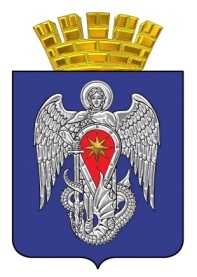 МИХАЙЛОВСКАЯ ГОРОДСКАЯ ДУМАВОЛГОГРАДСКОЙ ОБЛАСТИРЕШЕНИЕПринято Михайловской городской Думой 26 июля 2023 г.                                                                         № 71О внесении изменений в решение Михайловской городской Думы
Волгоградской области от 27 декабря 2022 № 31 «Об утверждении прогнозного плана (программы) приватизации имущества, находящегося в собственности городского округа город Михайловка Волгоградской области, на 2023 год и плановый период 2024 и 2025 годов»	В соответствии с федеральными законами от 06.10.2003 № 131-ФЗ «Об общих принципах организации местного самоуправления в Российской Федерации», от 21.12.2001 № 178-ФЗ «О приватизации государственного и муниципального имущества», руководствуясь требованиями Положения о приватизации имущества, находящегося в муниципальной собственности городского округа  город Михайловка Волгоградской области, утвержденного решением Михайловской городской Думы Волгоградской области от 29.12.2020  № 360, статьей 19 Устава городского округа город Михайловка Волгоградской области, Михайловская городская Дума Волгоградской областиРЕШИЛА:1. Внести в решение Михайловской городской Думы Волгоградской области
от 27 декабря 2022 г. № 31 «Об утверждении прогнозного плана (программы) приватизации имущества, находящегося в собственности городского округа  город Михайловка Волгоградской области, на 2023 год и плановый период 2024 и 2025 годов» следующие изменения:1.1. Раздел 2 Прогнозного плана (программы) приватизации имущества, находящегося в собственности городского округа  город Михайловка Волгоградской области, на 2023 год и плановый период 2024 и 2025  годов дополнить пунктами                    18, 19, 20 следующего содержания:2. Настоящее решение подлежит официальному опубликованию.3. Контроль исполнения настоящего решения возложить на постоянную комиссию по бюджетной, налоговой, экономической политике и предпринимательству Михайловской городской Думы.Председатель Михайловской городской Думы  Волгоградской области                                                                           В.А. КругловГлава городского округагород Михайловка Волгоградской области                                                                           А.В. Тюрин26 июля 2023 г.№п/пНаименование имуществаАдрес местонахожденияимуществаКраткая характеристикаДата приватизации18Нежилое помещение, расположенное на 2 этажеВолгоградская область, г.Михайловка, ул.Обороны, дом 85- Нежилое помещение общей площадью 272,6 кв. м, кадастровый номер 34:37:010205:544 балансовой стоимостью 1 324 000,00 руб., остаточная стоимость 743 827,91 руб.2023г.19Автобус для перевозки детей ПАЗ-32053-70 с системой спутникового мониторинга «Galileo Гланасс М5» и тахографа АТОЛ Drive 5Волгоградская область, г.Михайловка, ул.Обороны,              дом 42а- ПАЗ-32053-70 VIN-Х1M3205СXС0005919, 2012 год выпуска, модель/№ двигателя-523400/С1008152, шасси отсутствует,государственный номер С 224 ХМ 34,  балансовой стоимостью 1 303 266,00 руб., остаточная стоимость 0,00 руб.;- Система спутникового мониторинга «GALILEOГланасс М5», балансовой стоимостью 9 500,00 руб., остаточная стоимость 0,00 руб.;- Тахограф АТОЛ Drive 5», балансовой стоимостью 35 800,00 руб., остаточная стоимость 0,00 руб.2023г.20Нежилое здание, расположенное на земельном участкеВолгоградская область, Михайловский район, х. Княженский 2-й, ул. Княжновская, дом 42- Нежилое здание общей площадью 60,0 кв. м, кадастровый номер 34:16:100007:235балансовой стоимостью 102 179,88 руб., остаточная стоимость 102 179,88 руб.;- земельный участок общей площадью 373,0 кв. м, кадастровый номер 34:16:100007:407кадастровая стоимость                      87 584,13 руб.2023г.